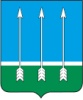 Администрациязакрытого административно-территориального образования Озерный Тверской областиП О С Т А Н О В Л Е Н И Е31.05.2021                          	   ЗАТО Озерный		                                № 165О сводном годовом докладе о ходе реализации и об оценке эффективности муниципальных программЗАТО Озерный Тверской области за 2020 годВ соответствии с постановлением администрации ЗАТО Озерный от 28.08.2013 №371 «О Порядке принятия решений о разработке муниципальных программ, формирования, реализации  и проведения оценки эффективности реализации муниципальных программ ЗАТО Озерный Тверской области»П О С Т А Н О В Л Я Ю:1.  Утвердить сводный годовой доклад о ходе реализации и оценке эффективности муниципальных программ ЗАТО Озерный Тверской области за 2020 год согласно приложению к настоящему постановлению. 2. Настоящее постановление вступает в силу с даты подписания.Глава  ЗАТО Озерный	          		                                                Н.А. ЯковлеваПриложениек постановлению администрацииЗАТО Озерный Тверской областиот 31.05.2021  № 165Сводный годовой доклад о ходе реализации и оценке эффективности муниципальных программ ЗАТО Озерный Тверской области за 2020 годВ 2020 году в ЗАТО Озерный Тверской области осуществлялась реализация 13 муниципальных программ. Общий объем израсходованных средств на муниципальные программы составил 336 831,4 тыс. руб. – 89,3% от плана.При этом наибольший объем средств предусмотрен на реализацию муниципальной программы ЗАТО Озерный Тверской области «Развитие образовательной системы ЗАТО Озерный Тверской области» на 2020-2022 годы – 208 288,7 тыс. руб., что составляет 61,8% от общей суммы средств на реализацию муниципальных программ ЗАТО Озерный. Анализ исполнения муниципальных программ ЗАТО Озерный по итогам 2020 годаОценка эффективности реализации муниципальных программ                                за 2020 год установлена постановлением администрации ЗАТО Озерный от 28.08.2013 №371 «О Порядке принятия решений о разработке муниципальных программ, формирования, реализации  и проведения оценки эффективности реализации муниципальных программ ЗАТО Озерный Тверской области» с определением:- индекса достижения плановых значений показателей муниципальной  программы;- индекса освоения бюджетных средств, выделенных на реализацию муниципальной  программы;- критерия эффективности реализации муниципальной  программы.Анализ индексов достижения целевых показателей                                               13 муниципальных программ позволяет сделать выводы о достижении поставленных целей. Исходя из значений индекса освоения бюджетных средств, выделенных на реализацию муниципальных программ, критерий эффективности реализации муниципальной программы выполнили 11 муниципальных программ, что составляет 85% от общего количества программ.Не выполнен критерий эффективности:- в муниципальной программе ЗАТО Озерный Тверской области «Обеспечение безопасности жизнедеятельности населения ЗАТО Озерный Тверской области» на 2020-2022 годы, что объясняется отсутствием в 2020 году на территории ЗАТО Озерный чрезвычайных ситуаций природного и техногенного характера и неиспользованием резерва финансовых средств;- в муниципальная программе ЗАТО Озерный Тверской области «Молодежь ЗАТО Озерный Тверской области» по причине распространения новой короновирусной инфекции (COVID-19).Муниципальная программа «Развитие образовательной системы ЗАТО Озерный Тверской области»  на 2020-2022 годыОсновная цель программы: модернизация системы образования ЗАТО Озерный за счёт: повышения качества и доступности предоставляемых образовательных услуг населению ЗАТО Озерный; эффективного использования материально-технических, кадровых, финансовых и управленческих ресурсов. Основные направления деятельности: модернизация дошкольного образования, направленная на повышение эффективности и качества услуг в сфере образования;модернизация общего образования, направленная на повышение эффективности 
и качества услуг в сфере образования;модернизация дополнительного образования, направленная на повышение эффективности и качества услуг в сфере образования.Целевые показатели деятельности системы образования отражают эффективность и результативность работы, выполнение плановых значений:удовлетворенность населения ЗАТО Озерный Тверской области качеством образовательных услуг и их доступностью (до 95%);охват программами дошкольного образования детей в возрасте 1,5-7 лет (до 96%);доля выпускников государственных (муниципальных) общеобразовательных учреждений, получивших аттестат о среднем общем образовании (100%);доля детей с ограниченными возможностями здоровья и детей-инвалидов, которым созданы условия для получения качественного общего образования (в том числе с использованием дистанционных образовательных технологий), в общей численности детей с ограниченными возможностями здоровья и детей-инвалидов школьного возраста (100 %);доля расходов на образование в бюджете ЗАТО Озерный (61,8%).Для оценки эффективности деятельности установлены 95 показателей, с помощью которых осуществляется мониторинг достижения цели и реализации задач. Основные результаты реализации муниципальной программы в отчетном финансовом году – муниципальная программа реализована в отчетном периоде эффективно: индекс достижения плановых значений показателей муниципальной программы – 0,95;индекс освоения бюджетных средств, выделенных на реализацию муниципальной программы - 0,95.Критерий эффективности реализации муниципальной  программы – 1, что соответствует диапазону эффективности, определенному в постановлении администрации ЗАТО Озерный от 28.08.2013 г. № 371 «О порядке принятия решений о разработке муниципальных программ, формировании, реализации и проведения оценки эффективности реализации муниципальных программ ЗАТО Озерный Тверской области». 2. Муниципальная программа ЗАТО Озерный Тверской области«Культура ЗАТО Озерный Тверской области» на 2020 - 2022 годыОсновная цель программы: создание условий для повышения качества и разнообразия услуг, предоставляемых в сфере культуры и искусства, удовлетворения потребностей в развитии и реализации культурного и духовного потенциала каждой личности.Основные направления деятельности: реализация социально значимых проектов в сфере культуры и дополнительного образования художественной направленности в ЗАТО Озерный Тверской области»  связана с решением следующих задач:а) задача 1 «Сохранение и развитие культурного потенциала ЗАТО Озерный Тверской области»;б) задача 2 «Укрепление материально-технической базы муниципальных учреждений культуры ЗАТО Озерный Тверской области».Для оценки эффективности деятельности установлены показатели, с помощью которых осуществляется мониторинг достижения цели и реализации задач:уровень удовлетворенности населения ЗАТО Озерный Тверской области культурной жизнью на территории (90 %).количество муниципальных услуг в сфере культуры ЗАТО Озерный Тверской области, предоставляемых муниципальными учреждениями культуры ЗАТО Озерный Тверской области (3 ед.).количество посещений библиотек на 1000 человек населения (1281 ед.).количество экземпляров новых поступлений в библиотечные фонды общедоступных библиотек на 1000 человек населения (15,3 ед.).количество посещений культурно-досуговых мероприятий МБУ ДК ЗАТО Озерный на 1000 человек населения (4496 ед.).число лиц, занимающихся в муниципальных культурно-досуговых учреждениях творческой деятельностью на непрофессиональной основе (464 чел.).удельный вес детей и подростков от 6 до 18 лет, занимающихся в системе дополнительного образования художественной направленности (15 %).доля лауреатов и дипломантов областных, межрегиональных и международных конкурсов в общей численности обучающихся в системе дополнительного образования художественной направленности (25 %).доля муниципальных учреждений культуры, находящихся в нормативном состоянии (100%).Для оценки эффективности деятельности установлены 16 показателей, с помощью которых осуществляется мониторинг достижения цели и реализации задач. По всем показателям Программа реализована в отчетном периоде эффективно: индекс достижения плановых значений показателей Программы – 1,1; индекс освоения бюджетных средств, выделенных на реализацию Программы – 0,97; критерий эффективности реализации Программы – 1,13, что соответствует диапазону эффективности, определенному в постановлении администрации ЗАТО Озерный от 28.08.2013 г. № 371 «О порядке принятия решений о разработке муниципальных программ, формировании, реализации и проведения оценки эффективности реализации муниципальных программ ЗАТО Озерный Тверской области». 3. Муниципальная программа ЗАТО Озерный Тверской области«Физическая культура и спорт ЗАТО Озерный Тверской области» на 2020 - 2022 годы.Основная цель программы: создание условий для максимального вовлечения населения ЗАТО Озерный Тверской области в систематические занятия физической культурой и спортом, дальнейшее развитие видов спорта.Основное направление деятельности: массовая физкультурно-оздоровительная и спортивная работа в ЗАТО Озерный Тверской области связана с решением следующих задач:а) задача 1 «Развитие массового спорта и физкультурно-оздоровительного движения среди всех возрастных групп и категорий населения ЗАТО Озерный Тверской области, включая лиц с ограниченными возможностями»;б) задача 2 «Сохранение и развитие условий для занятий физической культурой и спортом, повышения качества и разнообразия услуг в спортивном сооружении ЗАТО Озёрный Тверской области».Для оценки эффективности деятельности установлены показатели, с помощью которых осуществляется мониторинг достижения цели и реализации задач:уровень удовлетворенности населения ЗАТО Озёрный Тверской области условиями для занятий физической культурой и спортом (90 %);удельный вес населения, систематически занимающихся физической культурой и спортом в общей численности жителей ЗАТО Озерный Тверской области (увеличился на 3%);увеличение доли детей и молодежи (возраст 3-29 лет) систематически занимающихся физической культурой и спортом, в общей численности граждан проживающих в ЗАТО Озерный (4,2%);увеличение доли лиц с ограниченными возможностями и инвалидов, систематически занимающегося физической культурой и спортом, в общей численности данной категории населения (2%);доля зарегистрированных на сайте www.gto.ru жителей ЗАТО Озерный от общей численности жителей ЗАТО Озерный (2,6%);доля жителей ЗАТО Озерный, выполнивших нормативы комплекса ГТО, в общей численности населения ЗАТО Озерный, принявшего участие в выполнении нормативов комплекса ГТО (5%);количество участников областных, региональных и всероссийских соревнований и массовых физкультурно-оздоровительных мероприятий (311 чел.). Для оценки эффективности деятельности установлены 17 показателей, с помощью которых осуществляется мониторинг достижения цели и реализации задач. По всем показателям Программа реализована в отчетном периоде эффективно: индекс достижения плановых значений показателей Программы – 1,1; индекс освоения бюджетных средств, выделенных на реализацию Программы – 0,95; критерий эффективности реализации Программы – 1,16, что соответствует диапазону эффективности, определенному в постановлении администрации ЗАТО Озерный от 28.08.2013 г. № 371 «О порядке принятия решений о разработке муниципальных программ, формировании, реализации и проведения оценки эффективности реализации муниципальных программ ЗАТО Озерный Тверской области».4. Муниципальная программа ЗАТО Озерный Тверской области «Молодежь ЗАТО Озерный Тверской области» на 2020-2022 годыАдминистрация ЗАТО Озерный, муниципальные учреждения, предприятия ЗАТО Озерный и войсковая часть 14245 реализуют молодежную политику на территории ЗАТО Озерный. Молодежь ЗАТО Озерный - это более 3 тыс. человек в возрасте от 14 до 30 лет, что составляет около 30 % населения. Все они являются получателями услуг в области молодёжной политики. Основными целями реализации молодежной политики ЗАТО Озерный являются:развитие и укрепление системы духовно-нравственного и патриотического воспитания молодежи ЗАТО Озерный;создание социально-экономических, организационных, правовых условий социального становления, развития молодых граждан, их наиболее полной самореализации в интересах общества.Задачи:содействие развитию гражданско-патриотического и духовно-нравственного воспитания молодежи Стратегические цели и тактические задачи отрасли достигаются путём реализации комплекса мероприятий;развитие инновационных форм и методов патриотической работы с молодежью;поддержка общественно-значимых молодежных инициатив и деятельности детских и молодежных общественных объединений;организация информационно-аналитического и научно-методического обеспечения муниципальной молодежной политики.Основные мероприятия программы:мероприятия, направленные на патриотическое и гражданское воспитание молодежи;мероприятия, направленные на формирование позитивного отношения молодежи к военной службе;мероприятия, направленные на поддержку инновационных и общественно-значимых проектов (программ) детских и молодежных общественных объединений;организация участия представителей ЗАТО Озерный в межмуниципальных, региональных и всероссийских мероприятиях;информационное сопровождение муниципальной молодежной политики в ЗАТО Озерный.В 2020 году работа с молодежью проводилась по следующим приоритетным направлениям:В рамках Подпрограммы 1 «Патриотическое и гражданское воспитание молодых граждан»  были организованы и проведены  следующие мероприятия, направленные на патриотическое и гражданское воспитание молодежи:Февраль -  массовый праздник «Широкая Масленица» (организованы различные спортивные мероприятия для молодежи «Молодецкие  потехи», спортивные игры, конкурсы, «Русская каша» - полевая кухня), команда кадет 9«А» класса МБОУ СОШ №1 участвовала в областной военно-спортивной игре «Снежный десант», фестиваль военно-патриотической песни «О Родине, о доблести, о славе!», приуроченный к празднованию 75-ой годовщины Победы в Великой Отечественной войне.Май - мероприятия посвященные 75-ой годовщине Победы в Великой Отечественной войне 1941-1945 годов (онлайн патриотическая акция «Бессмертный полк»).Сентябрь - торжественное мероприятие «Посвящение в ряды юнармейцев и гвардейцев».Октябрь - торжественное посвящение в кадеты учащихся общеобразовательных школ ЗАТО Озёрный; траурный митинг, посвященный трагедии, случившейся на космодроме Байконур - 60 лет со дня гибели первого главнокомандующего РВСН маршала М.И. Неделина (приняли участие кадеты, юнармейцы, военнослужащие); участие семейных команд ЗАТО Озерный в областном Фестивале спортивных семей, который проходил в г. Твери.В 2020 году были проведено 1 мероприятие, направленное на формирование позитивного отношения молодежи к военной службе.На протяжении года велась работа по пропаганде здорового образа жизни, по противодействию и распространению наркомании, алкоголизма и табакокурения в молодежной среде, в том числе Комиссия по делам несовершеннолетних и защите их прав. Также молодежь принимала активное участие в общегородских и областных соревнованиях по различным видам спорта.В рамках Подпрограммы 2 «Создание социально-экономических, организационных, правовых условий социального становления, развития молодых граждан, их наиболее полной самореализации в интересах общества» общественники Молодёжной палаты при Думе ЗАТО Озерный  стали инициаторами акций, мероприятий и праздников:Январь - акция «Блокадный хлеб»;Февраль - «Веселые ватрушки» в рамках плана спортивных мероприятий «Активная Зима»;Май - акция по посадке деревьев «Сквер 75-летия Победы»;Сентябрь – акция «Дикстант Победы» (128 человек); молодежная общественная палата ЗАТО Озерный и молодежь Озерного вышли на всероссийский экологический субботник «Зеленая Россия»;Ноябрь-декабрь - проект «МыВместе» - оказание помощи волонтерами пожилым людям, находящимся на карантине; акция «Десант Памяти» церемония возложения цветов и венков к могиле Героя Советского Союза Николая Тимофеевича Александрова (приурочена к учреждению Ордена Святого Георгия – высшей военной награды Российской империи); представители местного отделения ЗАТО Озёрный Всероссийской политической партии «Единая Россия» совместно с волонтёрами провели акцию «С Новым годом, ветеран!».Молодежь принимала активное участие в соревнованиях по различным видам спорта в рамках ХIV-ой спартакиады «Осенний марафон» трудовых коллективов и воинских частей.Помимо организации и проведения своих собственных мероприятий и акций, ребята успели принять участие во многих городских мероприятиях, проходивших с ограничениями, вызванными пандемией короновируса.Созданная в 2011 году, Молодёжная общественная палата при Думе ЗАТО Озёрный основными задачами своей деятельности считает популяризацию семейных ценностей, спорта и здорового образа жизни, патриотическое воспитание, вовлечение в общественную и социальную деятельность подрастающего поколения. Молодёжные активисты стремятся приобщить к проведению мероприятий старшеклассников и кадет школ, военнослужащих и членов их семей, работающую молодёжь.Кроме того, в своей деятельности Молодёжная общественная палата при Думе ЗАТО Озёрный решает следующие задачи:- изучение и анализ проблем молодежи на территории ЗАТО Озерный;- рассмотрение и оценка поступающих в Думу предложений по совершенствованию законодательства в области прав и законных интересов молодежи;- участие в работе над проектами решений Думы в области организации и осуществления мероприятий по работе с молодежью в ЗАТО Озерный;- организация и проведение мероприятий, направленных на реализацию задач в области молодежной политики.Молодёжная общественная палата при Думе ЗАТО Озёрный является совещательным и консультативным органом. Ее представители участвуют в законотворческой деятельности, проводят экспертизу нормативных документов.В деятельности Молодёжной палаты органы местного самоуправления видят новый этап развития молодёжной и кадровой политики муниципальной власти. Более десяти лет на базе МБОУ СОШ № 1, № 2 функционируют кадетские классы, целью которых является: - интеллектуальное, культурное, физическое и нравственное развитие обучающихся, их адаптация к жизни в обществе;- создание основы для подготовки несовершеннолетних граждан к служению Отечеству на гражданском и военном поприще;- реализация дополнительных образовательных программ и начальной военной подготовки обучающихся VII-IX классов;- подготовка кадет к поступлению в высшие военные учебные заведения. Кадетские классы реализуют воспитательные и образовательные задачи в основном в рамках дополнительного образования, во внеурочное время (куратор –  Грахов Юрий Александрович). Именно кадеты вступают в ряды Всероссийского детско-юношеского военно-патриотического общественного движения «ЮНАРМИЯ». Движение «ЮНАРМИЯ» возрождает старые добрые традиции детских и молодежных организаций, создает новые объединения патриотической направленности. Большую помощь в организации деятельности движения оказывает командование и военнослужащие войсковой части 14245. В целях гражданско-патриотического воспитания молодёжи, вовлечения подрастающего поколения в социально-значимые проекты, акции на территории ЗАТО Озерный осуществляет свою деятельность Местное отделение ВОО «МГЕР».В течение года осуществлялась поддержка молодых талантов. Молодые творческие коллективы, молодые спортсмены ЗАТО Озерный принимали участие в областных, всероссийских конкурсах и фестивалях. За отчётный период наметились позитивные тенденции, требующие и в дальнейшем целенаправленного развития через реализацию программы «Молодежь ЗАТО Озерный»: - увеличение числа молодых людей, выбирающих личную инициативу как главный способ решения проблем; - рост самостоятельности и практичности, ответственности за свою судьбу, мобильность, восприимчивость к новому; - рост заинтересованности молодых людей в сохранении своего здоровья.Для того чтобы данные тенденции стали доминирующими необходимо продолжить: - создание условий для формирования и поддержки социально-значимых инициатив молодежи; - проведение активной воспитательной и просветительской работы; - проведение комплекса мероприятий, способствующих полноценной интеграции молодых людей в общество.На реализацию муниципальной программы в 2020 году предусмотрено 100,00 тыс. рублей. Исполнение муниципальной программы – 33,00 тыс. рублей или 33%. Целевые показатели муниципальной программы отражают результативность работы в период распространения новой короновирусной инфекции (COVID-19) и выполнены с  отклонениями от плановых значений по причине отмены массовых мероприятий, нахождения молодежи на дистанционном обучении, карантине, самоизоляции:- доля молодых граждан ЗАТО Озерный, ориентированных на позитивные ценности – 60% при плане 70% (причиной отклонения является ограничение участия молодежи, ориентированной на позитивные ценности в мероприятиях по причине пандемии короновируса);- доля молодых граждан ЗАТО Озерный, участвующих в реализуемых проектах и мероприятиях муниципальной молодежной политики  – 25 % при плане 50% (по причине нахождение молодежи на дистанционном обучении, карантине, самоизоляции);- доля молодых граждан ЗАТО Озерный, проявляющих социально значимую, творческую, спортивную активность  – 25 % при плане 50 % (ограничение участия молодежи в мероприятиях по причине нахождения на дистанционном обучении, карантине, самоизоляции);- доля молодых граждан ЗАТО Озерный,  получивших необходимую информацию для самореализации и социальной адаптации – 33 % при плане 30% (причиной отклонения является устойчивая активность со стороны молодежи, перевод части мероприятий в режим ОНЛАЙН, социальные сети, официальные группы). Для оценки эффективности реализации муниципальной программы установлены 18 показателей к подпрограммам с помощью которых осуществляется мониторинг достижения целей и реализации задач. В 2020 году 1 показатель выполнен с превышением плановых значений, 2 показателя исполнены, 15 показателей исполнены не в полном объеме. Основные результаты реализации муниципальной программы в отчетном финансовом году – муниципальная программа реализована в отчетном периоде эффективно: - индекс достижения плановых значений показателей муниципальной программы – 0,48;- индекс освоения бюджетных средств, выделенных на реализацию муниципальной программы – 0,33;- критерий эффективности реализации муниципальной программы – 1,45. Низкий индекс освоения бюджетных средств, выделенных на реализацию муниципальной программы, образовался по причине распространения новой короновирусной инфекции (COVID-19).5. Муниципальная программа ЗАТО Озерный Тверской области «Адресные меры поддержки населения ЗАТО Озерный Тверской области» на 2020-2022 годыВ 2020 году реализация муниципальной программы «Адресные меры поддержки населения ЗАТО Озерный Тверской области» направлена на осуществление на муниципальном уровне мер социальной, материальной поддержки граждан, оказавшихся в трудной жизненной и экстремальной ситуации, оказание адресной социальной поддержки гражданам, относящимся к группе «социального риска», организация досуга, проведение социально-значимых мероприятий, повышение статуса граждан, получивших признание за достижение в трудовой, общественной и иной деятельности, осуществление взаимодействия с общественными организациями по реализации социально-значимых проектов, социальная поддержка детей. Целевые показатели реализации программы отражают эффективность и результативность работы:- количество граждан, получивших меры социальной поддержки – 326 чел., при плане 475 чел. Снижение количества обращений обусловлено низкой мобильностью населения в период распространения новой короновирусной инфекции (COVID-19), самоизоляцией граждан;- количество реализованных мероприятий, акций проектов - 18, при плане 18;Основные результаты реализации муниципальной программы в отчетном финансовом году – муниципальная программа реализована в отчетном периоде эффективно: - индекс достижения плановых значений показателей муниципальной программы – 0,69;- индекс освоения бюджетных средств, выделенных на реализацию  муниципальной программы - 0,61;- критерий эффективности реализации муниципальной программы – 1,13, что соответствует диапазону эффективности, определенному в постановлении администрации ЗАТО Озерный Тверской области от 28.08.2013 №371 «О порядке принятия решений о разработке муниципальных программ, формирования, реализации и проведения оценки эффективности реализации муниципальных программ ЗАТО Озерный Тверской области».6. Муниципальная программа ЗАТО Озерный Тверской области «Жилищно-коммунальное хозяйство и энергетика ЗАТО Озерный Тверской области» на 2020-2022 годыВ 2020 году на реализацию мероприятий муниципальной программы «Жилищно-коммунальное хозяйство и энергетика ЗАТО Озерный Тверской области» было направлено 4 290,8  тыс. рублей, в том числе:-на озеленение территории ЗАТО Озерный 850,0 тыс.руб.;-на содержание наружного электроосвещения, в том числе оплата за электроэнергию 2 188,3 тыс. руб.;-на наружное оформление территории ЗАТО Озерный в период проведения праздников, организация праздничных мероприятий 3,9 тыс.руб.;-на формирование комфортной городской среды 202,1 тыс.руб.;-на благоустройство территорий спортивных площадок 91,5 тыс. руб.;-на приобретение и установку детских игровых комплексов 955,0 тыс. рублей.Индекс достижения плановых значений показателей муниципальной программы – 0,9; индекс освоения бюджетных средств, выделенных на реализацию  муниципальной программы – 0,75; критерий эффективности реализации муниципальной программы - 1,2. Оценка эффективности реализации муниципальной программы - муниципальная программа в отчетном периоде реализована эффективно.7. Муниципальная программа ЗАТО Озерный Тверской области  «Профилактика правонарушений и обеспечение общественной безопасности в ЗАТО Озерный Тверской области» на 2020-2022 годыОсновными целями разработки и реализации муниципальной программы являются:повышение общественной безопасности в ЗАТО Озерный;снижение уровня преступности на территории ЗАТО Озерный;снижение уровня правонарушений среди несовершеннолетних, профилактика безнадзорности и беспризорности в ЗАТО Озерный;недопущение совершения террористических и экстремистских актов в ЗАТО Озерный;повышение безопасности дорожного движения в ЗАТО Озерный.Для достижения поставленных целей в рамках программы реализованы следующие подпрограммы:«Профилактика правонарушений в ЗАТО Озерный Тверской области» (индекс достижения плановых показателей – 1,02);«Комплексные меры противодействия злоупотреблению наркотическими средствами, психотропными веществами и их незаконному обороту в ЗАТО Озёрный Тверской области» (индекс достижения плановых показателей – 0,84);«Повышение безопасности дорожного движения в ЗАТО Озёрный Тверской области» (индекс достижения плановых показателей – 0,94);«Профилактика правонарушений среди несовершеннолетних в ЗАТО Озерный Тверской области» (индекс достижения плановых показателей – 0,83);«Противодействие терроризму и экстремизму в ЗАТО Озерный Тверской области» (индекс достижения плановых показателей – 0,96).Оценка эффективности реализации программы осуществляется по 10 показателям. Анализ исполнения программы в рамках достижения целевых показателей показал, что из 10 показателей 2 показателя фактически не достигнуты:- уровень снижения общего количества преступлений в ЗАТО Озерный при плановом значении показателя 10% фактически вырос на 3,6%; - уровень снижения количества преступлений, совершенных в общественных местах при плановом значении показателя 10% фактически вырос на 4%;- недопущение самовольных уходов несовершеннолетних из дома при плановом значении «нет» фактически составил 3 случая. При этом одной несовершеннолетней допущено 4 ухода из дома, данный факт объясняется психическим состоянием ребенка. В отчетном году ребенок помещен в специальный реабилитационный центр.	По первым двум показателям рост составил менее, чем в 2019 году (330,2% и 100% соответственно). В связи с этим можно сделать вывод об относительной стабилизации обстановки.Достижение показателей указанных критериев  являются желательными при реализации программы. В связи с этим корректировка значений не требуется.В связи с распространением нового коронавируса COVID-19 в 2020 году ряд мероприятий, таких как проведение конкурса «Безопасное колесо», «Пропаганда здорового образа жизни», «Направление несовершеннолетних, состоящих на учете в Комиссии по делам несовершеннолетних и защите их прав, в загородные летние оздоровительные лагеря» и другие не выполнены, либо выполнены не в полном объеме.Индекс освоения бюджетных средств при реализации программы составил 0,97, индекс достижения плановых значений показателей – 0,92. Таким образом, критерий эффективности реализации программы составил 0,95.Муниципальная программа в 2020 году реализована эффективно.8. Муниципальная программа ЗАТО Озерный Тверской области «Управление муниципальным имуществом ЗАТО Озерный Тверской области» на 2020-2022 годыВ 2020 году деятельность Комитета по управлению имуществом закрытого административно-территориального образования Озерный (далее – Комитет) направлена на повышение эффективности использования муниципального имущества ЗАТО Озёрный на основе рыночных механизмов в земельно-имущественных отношениях.Работа осуществлялась в соответствии с Гражданским кодексом Российской Федерации, Федеральным законом от 06.10.2003 года № 131-ФЗ «Об общих принципах организации местного самоуправления в Российской Федерации», другими федеральными законами, нормативными правовыми актами всех уровней.Целью деятельности Комитета является обеспечение исполнения полномочий собственника муниципального имущества.Основные направления деятельности связаны с федеральными и муниципальными приоритетами: государственная регистрация права муниципальной собственности на объекты недвижимости;вовлечение неиспользуемого муниципального имущества в хозяйственный оборот;увеличение доходов от использования муниципального имущества; совершенствование системы учёта и контроля за использованием имущества.На реализацию муниципальной программы в 2020 году предусмотрено 
5 775,0 тыс. рублей. Исполнение муниципальной программы за отчётный год – 5 628,4 тыс. рублей, или 97,5%.Для оценки эффективности муниципальной программы установлены 2 показателя, с помощью которых осуществляется мониторинг достижения целей и реализации задач. В 2020 году показатель «Размер доходов от использования и реализации имущества, находящегося в муниципальной собственности, а также от использования земельных участков, государственная собственность на которые не разграничена» выполнен на 83,6%, что связано с дебиторской задолженностью арендаторов земельных участков, покупателей имущества, населения по плате за наём жилых помещений.Основные результаты реализации муниципальной программы в отчетном финансовом году – муниципальной программа реализована в отчетном периоде эффективно: индекс достижения плановых значений показателей программы – 0,99, индекс освоения бюджетных средств, выделенных на реализацию программы - 0,97, критерий эффективности реализации программы – 1,02, что соответствует диапазону эффективности, определенному в постановлении Администрации ЗАТО Озёрный от 28.08.2013 года № 371 «О порядке разработки, реализации и оценки эффективности муниципальных программ ЗАТО Озёрный Тверской области».С целью эффективного управления реализацией муниципальной программы разработан и реализован план мероприятий, определяющий деятельность по исполнению мероприятий муниципальной программы в соответствии с установленными сроками и ее ответственных исполнителей. Использование такого инструмента позволило обеспечить последовательное принятие решений, согласованность взаимодействия исполнителей при реализации муниципальной программы. С целью совершенствования управления реализацией муниципальной программы необходимо разработать механизмы повышения эффективности использования бюджетных средств, систему контроля реализации программных мероприятий, повысить ответственность исполнителей за соблюдение сроков осуществления мероприятий муниципальной программы.9. Муниципальная программа ЗАТО Озерный Тверской области «Обеспечение безопасности жизнедеятельности населения ЗАТО Озерный Тверской области» на 2020-2022 годыПриоритетными направлениями в работе по решению задач в области гражданской обороны, предупреждения и ликвидации чрезвычайных ситуаций, обеспечения пожарной безопасности в отчетном периоде являлись:разработка нормативно-правовой базы в области гражданской обороны, предупреждения и ликвидации чрезвычайных ситуаций, обеспечения пожарной безопасности и безопасности граждан на водных объектах в соответствии с законодательством Российской Федерации, Тверской области;подготовка и проведение мероприятий по гражданской обороне, предупреждению и ликвидации последствий чрезвычайных ситуаций  в ЗАТО Озерный;обеспечение проведения мероприятий мобилизационной подготовки;активизация работы по предупреждению террористических актов;обеспечение пожарной безопасности в организациях и учреждениях ЗАТО Озерный.В целях решения задач в области гражданской обороны, предупреждения и ликвидации чрезвычайных ситуаций, обеспечения пожарной безопасности и безопасности граждан на водных объектах в отчетном периоде подготовлены и проведены следующие мероприятия:мероприятия по плану командно-штабного учения по гражданской обороне, проводимого Министром МЧС Российской Федерации;4 совместных тактических учения;4 совместных командно-штабных учения по противодействию терроризму. К проведению совместных тренировок привлекались нештатные аварийно-спасательные формирования ЗАТО Озерный, подразделения быстрого реагирования  МО МВД ЗАТО Озерный, подразделения по противодействию терроризму войсковой части 14245, оперативные группы администрации ЗАТО Озерный и отдела ФСБ  России войсковая часть 34087;4 пожарно-тактических учения с группировкой сил гражданской обороны ЗАТО Озерный и СПЧ № 50 МЧС России на муниципальных объектах;конкурс на противопожарную тематику «Сохрани жизнь ребенку»;в полном объеме выполняются мероприятия мобилизационной подготовки, обеспечивается призыв граждан на военную службу. Два раза в год проводится день призывника. Определен реестр техники, поставляемой в ВС РФ по мобилизации, в соответствии с нарядами Бологовского военного комиссариата, определен перечень предприятий и учреждений, зданий и сооружений передаваемых органам военного управления с началом мобилизации;проведены военно-полевые сборы с обучающимися кадетских классов и 10 классов МОУ СОШ № 1,2, к военно-полевым сборам привлечено 135 человек, в ходе военно-полевых сборов проведены соревнования в рамках школы безопасности;в полном объеме функционирует единая дежурно-диспетчерская служба ЗАТО Озерный (ЕДДС), что позволяет осуществлять своевременное и качественное управление силами и средствами объектов жизнеобеспечения ЗАТО Озерный в постоянной жизнедеятельности, силами и средствами гражданской обороны (ГО) и звена ЗАТО Озерный территориальной подсистемы предупреждения и ликвидации чрезвычайных ситуаций природного и техногенного характера (ТПРСЧС ЗАТО Озерный).В целях обеспечения пожарной безопасности на территории ЗАТО Озерный:выполняются мероприятия по реализации положений  подпрограммы «Повышение пожарной безопасности на территории ЗАТО Озерный»;организовано техническое обслуживание и  эксплуатация автоматизированных пожарных сигнализаций, установленных в зданиях муниципальных учреждений ЗАТО Озерный;отработана проектно-сметная документация по совершенствованию автоматических пожарных сигнализаций, установленных в дошкольных образовательных учреждениях;совместно с государственным учреждением «Специальное управление федеральной противопожарной службы № 3 МЧС России» осуществляется пожарный надзор на территории ЗАТО Озерный.В целях обеспечения защиты населения и территории ЗАТО Озерный от воздействия вредных факторов чрезвычайных ситуаций:подготовлено и проведено с силами гражданской обороны ЗАТО Озерный 1 тактико-специальное учение, 2 командно-штабных учения, 4 командно-штабных тренировки, 2 тактических занятия;обучено по вопросам гражданской обороны на объектах экономики 2352  человека, неработающего населения 367 человек. 	В целях реализации требований документов федеральных органов власти Тверской области:проведено доукомплектование нештатных аварийно-спасательных формирований ЗАТО Озерный необходимыми материально-техническими средствами;восполнены резервы и запасы материально-технических средств, предназначенные для ликвидации чрезвычайных ситуаций природного и техногенного характера, устранения неисправностей на объектах жизнеобеспечения;приобретена учебная и научно-техническая литература по вопросам гражданской обороны;проведено доукомплектование образовательных учреждений ЗАТО Озерный современными первичными средствами пожаротушения.Целевые показатели муниципальной программы отражают эффективность и результативность работы  и выполнены с превышением плановых значений или с незначительными отклонениями от плановых значений.Основные результаты реализации муниципальной программы в отчетном финансовом году: индекс достижения плановых значений показателей муниципальной программы – 1,01;индекс освоения бюджетных средств, выделенных на реализацию муниципальной программы – 0,75;критерий эффективности реализации муниципальной программы – 1,35. Низкий индекс освоения бюджетных средств, выделенных на реализацию муниципальной программы образовался в связи с отсутствием на территории ЗАТО Озерный чрезвычайных ситуаций природного и техногенного характера, что привело к уменьшению количества  приобретенных запасов материально-технических средств в соответствии с установленной номенклатурой.10. Муниципальная программа ЗАТО Озерный Тверской области «Создание условий для эффективного функционирования органов управления ЗАТО Озерный Тверской области» на 2020-2022 годыДеятельность органов местного самоуправления ЗАТО Озерный в отчетном 2020 году была направлена на достижение следующих основных целей:эффективное решение вопросов местного значения, исполнение полномочий по осуществлению отдельных государственных полномочий, переданных органам местного самоуправления ЗАТО Озерный;сохранение достигнутого уровня и качества жизни населения ЗАТО Озерный и создания условий для комфортного и безопасного проживания;повышение конкурентоспособности территории;эффективное взаимодействие с федеральными государственными органами власти, государственными органами власти Тверской области с целью обеспечения комплексного и устойчивого социально–экономического развития ЗАТО Озерный;оптимальное и эффективное использование средств местного бюджета;сохранение общественно–политической и социальной стабильности в Озерном.Информационная политика в ЗАТО Озерный осуществляется автономной некоммерческой организацией  «Редакция газеты «Дни Озерного» и телеканалом «Озерный ИнКом сеть».СМИ освещают актуальные социально-значимые события и проекты, реализуемые в ЗАТО Озерный, Тверской области, Российской Федерации.В 2020 году вышел 51 выпуск газеты «Дни Озерного».Ежемесячно в рубрике «Документы» публикуются решения Думы ЗАТО Озерный, постановления администрации ЗАТО Озерный, информация о публичных слушаниях.В рубрике «Губерния» публикуются материалы, отражающие работу Губернатора и Правительства Тверской области.Телеканал «Озерный ИнКом сеть» выходит в эфир каждую неделю с программой «События Озерного», в которой освещаются различные аспекты жизни муниципалитета, деятельность органов местного самоуправления, организаций и учреждений Озерного.С целью информирования населения о работе Правительства Тверской области и Законодательного собрания Тверской области в течение года в эфир выходили сюжеты под общим названием «Наш регион». В течение 2020 года корреспонденты телеканала принимали участие в освещении совещаний, конференций, деловых встреч, официальных приёмов, проводимых руководителями администрации муниципального образования, информировали население о социально-экономическом и культурном развитии муниципального образования, общественной инфраструктуры, работе в области образования, здравоохранения, жилищно-коммунального хозяйства и предпринимательства, способствовали привлечению населения к участию в благоустройстве территории.В 2020 году в эфир вышел 51 выпуск новостных программ телеканала «Озерный ИнКом сеть», изготовлено 43 видео-проекта – ролики-поздравления к профессиональным праздникам, видео-ролики культурно-просветительской направленности. Велась работа с кадетами Озерного, в эфир  регулярно выходил «Кадетский вестник». На конкурсе профессионального мастерства «Грани», организованного Правительством Тверской области,  телеканал получил диплом лауреата в номинации «Семья». В 2020 году в эфире телеканала «Озерный ИнКом сеть» было показано:30 новостных сюжетов о спортивно-массовых мероприятиях и пропаганде здорового образа жизни;51 новостной сюжет о работе Правительства Тверской области и Законодательного собрания Тверской области;11 новостных сюжетов о военнослужащих 7 Гвардейской Режицкой Краснознаменной ракетной дивизии;30 новостных сюжетов о реализации социальной политики в Озерном;12 новостных сюжетов по профилактике правонарушений и безопасности дорожного движения;11 новостных сюжетов о сфере строительства и ЖКХ, в том числе о реализации программы «Комфортная городская среда»;30 новостных сюжетов нравственно-патриотической тематики;37 новостных сюжетов о культурной и духовной жизни Озерного;17 новостных сюжетов об организации образовательного процесса;30 новостных сюжетов о сфере здравоохранения;18 новостных сюжетов о реализации молодежной политики.Для эффективного функционирования органов местного самоуправления ЗАТО Озерный Тверской области, реализации предусмотренных законодательством Российской Федерации полномочий в сфере жилищно-коммунального хозяйства, строительства, благоустройства, дорожной и архивной деятельности необходимо техническое, организационное и хозяйственное обеспечение органов управления ЗАТО Озерный, которое исполняют вспомогательные службы. Основной целью деятельности муниципального казенного учреждения «АТС ЗАТО Озерный» в 2020 году является обеспечение реализации вышеуказанных полномочий. На реализацию муниципальной программы в 2020 году предусмотрено 26 240,2 тыс. рублей. Исполнение муниципальной программы – 26 134,8 тыс. рублей или 99,6%. Целевые показатели муниципальной программы отражают эффективность и результативность работы и выполнены с соблюдением плановых значений или с незначительными отклонениями от плановых значений:уровень удовлетворенности граждан работой органов местного самоуправления ЗАТО Озерный Тверской области – 81%, при плане 80%;уровень удовлетворенности граждан качеством и доступностью муниципальных и государственных услуг, оказываемых органами местного самоуправления – 73%, при плане 70 %;уровень поддержки работы органов местного самоуправления ЗАТО Озерный Тверской области со стороны общественности, некоммерческих организаций – 81%, при плане 80%;доля экономических и политических решений органов местного самоуправления ЗАТО Озерный Тверской области направленных на улучшение качества жизни населения – 62%, при плане 50%.Для оценки целевых показателей был проведен социологический опрос, в котором приняли участие 31% мужчин и 69% женщин, из общего количества 21% в возрасте от 18 до 29 лет, 63% в возрасте от 30 до 54 лет, 16% в возрасте 55 лет и старше. Для оценки эффективности реализации муниципальной программы установлены 19 показателей к подпрограммам с помощью которых осуществляется мониторинг достижения целей и реализации задач. В 2020 году 6 показателей выполнены с превышением плановых значений, 8 показателей исполнены, 5 значений показателя ниже планового значения. Основные результаты реализации муниципальной программы в отчетном финансовом году – муниципальная программа реализована в отчетном периоде эффективно: индекс достижения плановых значений показателей муниципальной программы – 0,98;индекс освоения бюджетных средств, выделенных на реализацию муниципальной программы – 1,0;критерий эффективности реализации муниципальной программы – 0,98, что соответствует диапазону эффективности, определенному в постановлении администрации ЗАТО Озерный Тверской области от 28.08.2013 № 371 «О порядке принятия решений о разработке муниципальных программ, формирования, реализации и проведения оценки эффективности реализации муниципальных программ ЗАТО Озерный Тверской области». 11. Муниципальная программа ЗАТО Озёрный Тверской области «Поддержка развития малого и среднего предпринимательства закрытого административно-территориального образования Озерный Тверской области» на 2020-2022 годыОсновной целью разработки и реализации программы является создание условий для устойчивого социально-экономического развития ЗАТО Озерный за счет развития малого и среднего предпринимательства.Для достижения поставленной цели в рамках Программы реализованы следующие подпрограммы:«Поддержка развития индивидуального предпринимательства ЗАТО Озерный»;«Популяризация инфраструктуры поддержки малого и среднего предпринимательства  ЗАТО Озерный».Оценка эффективности реализации программы показывает исполнение ее в неполном объеме.  Данный факт обусловлен ограничительными мерами по проведению массовых мероприятий в связи с распространением новой коронавирусной инфекции COVID-19.Низкий индекс показателя отмечается именно по мероприятиям, предусматривающим массовое участие субъектов предпринимательства:- количество граждан, состоящих на учете в центре занятости населения, трудоустроенных на предприятия малого и среднего бизнеса – 0,36;- количество предпринимателей, принявших участие в семинарах, лекциях, круглых столах, проводимых ЦДИ на базе МБУ «Библиотека» - 0,32;- доля представителей субъектов малого и среднего предпринимательства, принимающих участие в мероприятиях в отчетном году, от общего числа зарегистрированных субъектов малого и среднего предпринимательства – 0,32.Индекс освоения бюджетных средств при реализации муниципальной программы составил 1, индекс достижения плановых показателей – 0,82. Таким образом, критерий эффективности реализации программы составил 0,82, что соответствует диапазону эффективности, определенному в постановлении администрации ЗАТО Озерный Тверской области от 28.08.2013 № 371 «О порядке принятия решений о разработке муниципальных программ, формирования, реализации и проведения оценки эффективности реализации муниципальных программ ЗАТО Озерный Тверской области».12. Муниципальная программа ЗАТО Озерный Тверской области «Дорожное хозяйство ЗАТО Озерный Тверской области»  на 2020-2022 годыВ 2020 году на реализацию мероприятий муниципальной программы «Дорожное хозяйство ЗАТО Озерный Тверской области» направлено 24 472,7 тыс. рублей.Выполнены работы по текущему и ямочному ремонту улично-дорожной сети ЗАТО Озерный и дорог общего пользования - 1 913,0 тыс. рублей (отремонтировано 1250 м2 асфальтобетонного покрытия дорог; восстановлено покрытие тротуаров, разрушенных в период производства работ на тепловых сетях ЗАТО Озерный – 10 м2).Произведен капитальный ремонт ул. Киевская в ЗАТО Озерный. Стоимость ремонта составила 8 790,8 тыс. руб., в том числе за счет средств областного бюджета 7 032,6 тыс. руб. При ремонте выполнены следующие виды работ:общая площадь асфальтобетонного покрытия проездов и площадок – 2530,7 кв.м.;общая площадь асфальтобетонного покрытия тротуаров -  807,1 кв.м.;общая длина бортового камня БР 100.30.15 вдоль проездов – 847,3 п.м.;общая длина бортового камня БР 100.20.8 вдоль тротуаров – 451,2 п.м.В 2020 году МБУ «Дорсервис ЗАТО Озерный» в соответствии с утвержденным муниципальным заданием выполняло сезонное содержание улично-дорожной сети, выполняло мероприятия по обеспечению безопасности дорожного движения (содержание и установка знаков организации дорожного движения, содержание переходов, барьерных ограждений). Муниципальное задание выполнено в полном объеме.В рамках программы изготовлены проектно-сметные документации на сумму 297,0 тыс. руб. по объекту «Капитальный ремонт ул. Киевская в ЗАТО Озерный Тверской области», на сумму 230, 0 тыс. руб. по объекту «Ремонт дворовой территории многоквартирного жилого дома по ул. Московская, д. 7», на сумму 190, 0 тыс. руб. на объект «Ремонт дворовых территорий домов № 2 и № 3 по ул. Строителей».   Выполнен ремонт дворовой территории многоквартирного жилого дома по ул. Московская, д. 7. На эти цели были израсходованы денежные средства в размере 2 684,2  тыс. руб., в том числе средства  областного бюджета 2 147,4 тыс. руб.  Выполнены следующие виды работ:- асфальтобетонное покрытие внутридворовых проездов и площадок 864,2 м2;-  тротуары из асфальтобетона 172,7 м2.Оценка эффективности реализации муниципальной программы - муниципальная программа в отчетном периоде реализована эффективно: - индекс достижения плановых значений показателей муниципальной программы – 1,0;- индекс освоения бюджетных средств, выделенных на реализацию муниципальной программы – 0,95;- критерий эффективности реализации муниципальной программы – 1,05, что соответствует диапазону эффективности, определенному в постановлении администрации ЗАТО Озерный Тверской области от 28.08.2013 № 371 «О порядке принятия решений о разработке муниципальных программ, формирования, реализации и проведения оценки эффективности реализации муниципальных программ ЗАТО Озерный Тверской области». 13. Муниципальная программа ЗАТО Озерный Тверской области «Повышение энергетической эффективности ЗАТО Озерный Тверской области» на 2020-2022 годыВ 2020 году на реализацию мероприятий муниципальной программы «Повышение энергетической эффективности ЗАТО Озерный» было направлено 10 349,7  тыс. рублей:-на строительство блочно-модульной котельной на 25 МВт в ЗАТО Озерный 8 000,8 тыс. руб.;-на капитальный ремонт внутриквартальных сетей горячего водоснабжения и теплоснабжения на территории ЗАТО Озерный Тверской области 2 348,9 тыс.руб.Строительство блочно-модульной котельной завершено в  декабре 2020 года. По результатам инвентаризации завершенного строительства была определена фактическая стоимость объекта. Оценка эффективности реализации муниципальной программы - муниципальная программа в отчетном периоде реализована эффективно: - индекс достижения плановых значений показателей муниципальной программы – 0,90;- индекс освоения бюджетных средств, выделенных на реализацию муниципальной программы – 0,76;- критерий эффективности реализации муниципальной программы – 1,18, что соответствует диапазону эффективности, определенному в постановлении администрации ЗАТО Озерный Тверской области от 28.08.2013 № 371 «О порядке принятия решений о разработке муниципальных программ, формирования, реализации и проведения оценки эффективности реализации муниципальных программ ЗАТО Озерный Тверской области». 